 KALAMATA TRAVEL                                      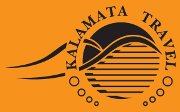 Tel. 2721020700 – Fax 2721026672                           e-mail:Ktravel1@otenet.grΚΑΛΑΜΑΤΑ 6-02-12Προς   Γυμνάσιο Μ	ελιγαλάΘΕΜΑ : Προσφορά για ημερήσια εκδρομή των μαθητών  της Γ’ τάξης Γυμνασίου Μελιγαλά στο Πλανητάριο Αθηνών.Διαδρομή :Γ’ τάξη Γυμνασίου :Μελιγαλά – Αθήνα – Μελιγαλά στις 29/02/2012 ημέρα Τετάρτη.ΤΙΜΗ  : 480 €  το πούλμαν –το ποσό αυτό αντιστοιχεί για κάθε μαθητή  13,30 περίπου (36 μαθητές).Το γραφείο μας αποδέχεται τους όρους που θέσατε για την σχολική σας εκδρομή.Στην τιμή περιλαμβάνεται: Μεταφορά με πολυτελές, κλιματιζόμενο πoύλμαν.Ασφάλεια – ΕΥΡΩΠΑΙΚΗ  ΠΙΣΤΗ.Φ.Π.Α  13%Με εκτίμησηΓιαννακοπούλου Δήμητρα